SEMANA 33EspañolINICIOSesión 1. Fecha de aplicación__________________DESARROLLOSesión 2. Fecha de aplicación__________________Sesión 3. Fecha de aplicación__________________Sesión 4. Fecha de aplicación__________________Sesión 5. Fecha de aplicación__________________MatemáticasCiencias NaturalesSesión 1. Fecha de aplicación__________________Sesión 2. Fecha de aplicación__________________Sesión 3. Fecha de aplicación__________________GeografíaSesión 1. Fecha de aplicación__________________Sesión 2. Fecha de aplicación__________________HistoriaSesión 1. Fecha de aplicación__________________Sesión 2. Fecha de aplicación__________________Formación Cívica y ÉticaSesión 1. Fecha de aplicación__________________Educación ArtísticaSesión 1. Fecha de aplicación__________________Práctica social del lenguaje:Práctica social del lenguaje:Práctica social del lenguaje:Tipo de texto:Escribir poemas para compartir.Escribir poemas para compartir.Escribir poemas para compartir.Descriptivo.Aprendizajes esperadosTemas de reflexiónProducciones para el desarrollodel proyectoProducciones para el desarrollodel proyecto- Interpreta el lenguaje figurado al leer poemas.- Emplea recursos literarios para expresar sentimientos al escribir poemas.- Utiliza diversos recursos literarios para crear un efecto poético.Comprensión e interpretación- Empleo de recursos literarios para expresar sentimientos y emociones.- Significado del lenguaje figurado (empleo de figuras retóricas).Propiedades y tipos de textos- Organización gráfica (verso y prosa) y temas que abordan diferentes tipos de poemas.Aspectos sintácticos y semánticos- Tipos de versos: rimados y libres.- Ortografía y puntuación convencionales.- Figuras retóricas empleadas en la poesía (metáfora, comparación, símil, analogía, reiteración, entre otras).- Lectura de poemas para identificar los sentimientos que evocan.- Clasificación de poemas leídos por los sentimientos que provocan.- Análisis de las características de los poemas elegidos.- Cuadro sobre las características de los poemas.- Planificación de la escritura de poemas: tema, sentimientos que se desea plasmar, selección de palabras (adjetivos, adverbios y frases adverbiales) para describir, y empleo de figuras retóricas.- Borradores de poemas elaborados por los alumnos, empleando los recursos literarios identificados en los poemas leídos.Producto final- Lectura en voz alta de los poemas producidos.- Lectura de poemas para identificar los sentimientos que evocan.- Clasificación de poemas leídos por los sentimientos que provocan.- Análisis de las características de los poemas elegidos.- Cuadro sobre las características de los poemas.- Planificación de la escritura de poemas: tema, sentimientos que se desea plasmar, selección de palabras (adjetivos, adverbios y frases adverbiales) para describir, y empleo de figuras retóricas.- Borradores de poemas elaborados por los alumnos, empleando los recursos literarios identificados en los poemas leídos.Producto final- Lectura en voz alta de los poemas producidos.Estándares que se favorecen:Estándares que se favorecen:Estándares que se favorecen:Competencias que se favorecen:1. Procesos de lectura e interpretación de textos1.5. Infiere información en un texto para recuperar aquella que no es explicita.1.8. Comprende el lenguaje figurado y es capaz de identificarlo en diversos géneros: cuento, novela, teatro y poesía.1.9. Identifica las características de los textos descriptivos, narrativos, informativos y explicativos, a partir de su distribución gráfica y su función comunicativa y adapta su lectura a las características de los escritos.1.15. Identifica y emplea la función de los signos de puntuación al leer: punto, coma, dos puntos, punto y coma, signos de exclamación, signos de interrogación y acentuación.2. Producción de textos escritos2.2. Escribe una variedad de textos con diferentes propósitos comunicativos para una audiencia específica.2.3. Distingue el lenguaje formal y el informal, y los usa adecuadamente al escribir diferentes tipos de textos.2.6. Organiza su escritura en párrafos estructurados, usando la puntuación de manera convencional.2.7. Emplea diversos recursos lingüísticos y literarios en oraciones y los emplea al redactar.2.9. Realiza correcciones a sus producciones con el fin de garantizar el propósito comunicativo y que lo comprendan otros lectores.2.10. Emplea ortografía convencional al escribir.2.11. Utiliza diversas fuentes de consulta para hacer correcciones ortográficas (diccionarios, glosarios y derivación léxica en diversos materiales).3. Producción de textos orales y participación en eventos comunicativos3.1. Distingue el estilo, registro y tono de acuerdo con el contexto, la audiencia y las necesidades.3.2. Expone de manera oral conocimientos, ideas y sentimientos.3.5. Emplea diferentes estrategias para persuadir de manera oral a una audiencia.4. Conocimiento de las características, función y uso del lenguaje 4.1. Usa convencionalmente signos de interrogación y admiración, guiones para introducir diálogos, así como puntos y comas en sus escritos.4.2. Emplea mayúsculas al inicio de párrafo y después de punto.4.4. Reflexiona consistentemente acerca del funcionamiento de la ortografía y la puntuación en los textos.4.5. Identifica las características y la función de diferentes tipos textuales.5. Actitudes hacia el lenguaje5.1. Identifica y comparte su gusto por algunos temas, autores y géneros literarios.5.2. Desarrolla disposición para leer, escribir, hablar o escuchar.5.3. Desarrolla una actitud positiva para seguir aprendiendo por medio del lenguaje escrito.5.4. Emplea el lenguaje para expresar ideas, emociones y argumentos.5.6. Amplía su conocimiento sobre obras literarias y comienza a identificar sus preferencias al respecto.5.10. Desarrolla un concepto positivo de sí mismo como lector, escritor, hablante u oyente; además, desarrolla gusto por leer, escribir, hablar y escuchar.	1. Procesos de lectura e interpretación de textos1.5. Infiere información en un texto para recuperar aquella que no es explicita.1.8. Comprende el lenguaje figurado y es capaz de identificarlo en diversos géneros: cuento, novela, teatro y poesía.1.9. Identifica las características de los textos descriptivos, narrativos, informativos y explicativos, a partir de su distribución gráfica y su función comunicativa y adapta su lectura a las características de los escritos.1.15. Identifica y emplea la función de los signos de puntuación al leer: punto, coma, dos puntos, punto y coma, signos de exclamación, signos de interrogación y acentuación.2. Producción de textos escritos2.2. Escribe una variedad de textos con diferentes propósitos comunicativos para una audiencia específica.2.3. Distingue el lenguaje formal y el informal, y los usa adecuadamente al escribir diferentes tipos de textos.2.6. Organiza su escritura en párrafos estructurados, usando la puntuación de manera convencional.2.7. Emplea diversos recursos lingüísticos y literarios en oraciones y los emplea al redactar.2.9. Realiza correcciones a sus producciones con el fin de garantizar el propósito comunicativo y que lo comprendan otros lectores.2.10. Emplea ortografía convencional al escribir.2.11. Utiliza diversas fuentes de consulta para hacer correcciones ortográficas (diccionarios, glosarios y derivación léxica en diversos materiales).3. Producción de textos orales y participación en eventos comunicativos3.1. Distingue el estilo, registro y tono de acuerdo con el contexto, la audiencia y las necesidades.3.2. Expone de manera oral conocimientos, ideas y sentimientos.3.5. Emplea diferentes estrategias para persuadir de manera oral a una audiencia.4. Conocimiento de las características, función y uso del lenguaje 4.1. Usa convencionalmente signos de interrogación y admiración, guiones para introducir diálogos, así como puntos y comas en sus escritos.4.2. Emplea mayúsculas al inicio de párrafo y después de punto.4.4. Reflexiona consistentemente acerca del funcionamiento de la ortografía y la puntuación en los textos.4.5. Identifica las características y la función de diferentes tipos textuales.5. Actitudes hacia el lenguaje5.1. Identifica y comparte su gusto por algunos temas, autores y géneros literarios.5.2. Desarrolla disposición para leer, escribir, hablar o escuchar.5.3. Desarrolla una actitud positiva para seguir aprendiendo por medio del lenguaje escrito.5.4. Emplea el lenguaje para expresar ideas, emociones y argumentos.5.6. Amplía su conocimiento sobre obras literarias y comienza a identificar sus preferencias al respecto.5.10. Desarrolla un concepto positivo de sí mismo como lector, escritor, hablante u oyente; además, desarrolla gusto por leer, escribir, hablar y escuchar.	1. Procesos de lectura e interpretación de textos1.5. Infiere información en un texto para recuperar aquella que no es explicita.1.8. Comprende el lenguaje figurado y es capaz de identificarlo en diversos géneros: cuento, novela, teatro y poesía.1.9. Identifica las características de los textos descriptivos, narrativos, informativos y explicativos, a partir de su distribución gráfica y su función comunicativa y adapta su lectura a las características de los escritos.1.15. Identifica y emplea la función de los signos de puntuación al leer: punto, coma, dos puntos, punto y coma, signos de exclamación, signos de interrogación y acentuación.2. Producción de textos escritos2.2. Escribe una variedad de textos con diferentes propósitos comunicativos para una audiencia específica.2.3. Distingue el lenguaje formal y el informal, y los usa adecuadamente al escribir diferentes tipos de textos.2.6. Organiza su escritura en párrafos estructurados, usando la puntuación de manera convencional.2.7. Emplea diversos recursos lingüísticos y literarios en oraciones y los emplea al redactar.2.9. Realiza correcciones a sus producciones con el fin de garantizar el propósito comunicativo y que lo comprendan otros lectores.2.10. Emplea ortografía convencional al escribir.2.11. Utiliza diversas fuentes de consulta para hacer correcciones ortográficas (diccionarios, glosarios y derivación léxica en diversos materiales).3. Producción de textos orales y participación en eventos comunicativos3.1. Distingue el estilo, registro y tono de acuerdo con el contexto, la audiencia y las necesidades.3.2. Expone de manera oral conocimientos, ideas y sentimientos.3.5. Emplea diferentes estrategias para persuadir de manera oral a una audiencia.4. Conocimiento de las características, función y uso del lenguaje 4.1. Usa convencionalmente signos de interrogación y admiración, guiones para introducir diálogos, así como puntos y comas en sus escritos.4.2. Emplea mayúsculas al inicio de párrafo y después de punto.4.4. Reflexiona consistentemente acerca del funcionamiento de la ortografía y la puntuación en los textos.4.5. Identifica las características y la función de diferentes tipos textuales.5. Actitudes hacia el lenguaje5.1. Identifica y comparte su gusto por algunos temas, autores y géneros literarios.5.2. Desarrolla disposición para leer, escribir, hablar o escuchar.5.3. Desarrolla una actitud positiva para seguir aprendiendo por medio del lenguaje escrito.5.4. Emplea el lenguaje para expresar ideas, emociones y argumentos.5.6. Amplía su conocimiento sobre obras literarias y comienza a identificar sus preferencias al respecto.5.10. Desarrolla un concepto positivo de sí mismo como lector, escritor, hablante u oyente; además, desarrolla gusto por leer, escribir, hablar y escuchar.	- Emplear el lenguaje para comunicarse y como instrumento para aprender.- Identificar las propiedades del lenguaje en diversas situaciones comunicativas.- Analizar la información y emplear el lenguaje para la toma de decisiones.- Valorar la diversidad lingüística y cultural de México.APRENDIZAJES ESPERADOSPRODUCCIÓNTEMAS DE REFLEXIÓNTEMA DE LA SESIÓNEmplea recursos literarios para expresar sentimientos al escribir poemas.COMPRENSIÓN E INTERPRETACIÓNEmpleo de recursos literarios para expresar sentimientos y emociones.¿Qué sabes de los poemas?SECUENCIA DIDÁCTICAEVALUACIÓNINICIO Preguntar: ¿Te gustan los poemas?, ¿Por qué?, ¿De qué temas hablan los poemas?, ¿Existirán poemas que no se refieran al amor?DESARROLLOMencionar el título del proyecto y dar a conocer el propósito del mismo. Propósito: Aprender a leer y comentar poemas de diferentes estilos.Aplicar el cuestionario de diagnóstico acerca de un poema y los diferentes recursos poéticos y retóricos que se emplean.Pedir que anoten en su cuaderno el título y el propósito del proyecto.CIERRESocializar de manera grupal las respuestas del cuestionario.RECURSO.- Cuestionario.CRITERIO.- Reconocen recursos literarios para escribir poemas.INICIO Preguntar: ¿Te gustan los poemas?, ¿Por qué?, ¿De qué temas hablan los poemas?, ¿Existirán poemas que no se refieran al amor?DESARROLLOMencionar el título del proyecto y dar a conocer el propósito del mismo. Propósito: Aprender a leer y comentar poemas de diferentes estilos.Aplicar el cuestionario de diagnóstico acerca de un poema y los diferentes recursos poéticos y retóricos que se emplean.Pedir que anoten en su cuaderno el título y el propósito del proyecto.CIERRESocializar de manera grupal las respuestas del cuestionario.RECURSOS DIDÁCTICOSINICIO Preguntar: ¿Te gustan los poemas?, ¿Por qué?, ¿De qué temas hablan los poemas?, ¿Existirán poemas que no se refieran al amor?DESARROLLOMencionar el título del proyecto y dar a conocer el propósito del mismo. Propósito: Aprender a leer y comentar poemas de diferentes estilos.Aplicar el cuestionario de diagnóstico acerca de un poema y los diferentes recursos poéticos y retóricos que se emplean.Pedir que anoten en su cuaderno el título y el propósito del proyecto.CIERRESocializar de manera grupal las respuestas del cuestionario.Cuestionarios.PÁGINAS DEL LIBRO DEL ALUMNO.- 158-169Notas:___________________________________________________________________________________________________________________________ ________________________________________________________________________________________________________________________________Notas:___________________________________________________________________________________________________________________________ ________________________________________________________________________________________________________________________________APRENDIZAJES ESPERADOSPRODUCCIÓNTEMAS DE REFLEXIÓNTEMA DE LA SESIÓNInterpreta el lenguaje figurado al leer poemas.Lectura de poemas para identificar los sentimientos que evocan.COMPRENSIÓN E INTERPRETACIÓNEmpleo de recursos literarios para expresar sentimientos y emociones.Lectura de poemas.SECUENCIA DIDÁCTICAEVALUACIÓNINICIO Preguntar: ¿Qué recursos literarios conoces?, ¿Qué emociones has identificado en los distintos poemas que has leído?, ¿Recuerdas qué es una rima?, ¿Qué es un verso?, ¿Cuál es el lenguaje figurado?DESARROLLOSolicitar que observen las siguientes imágenes y mencionen qué emociones o sentimientos les provocan: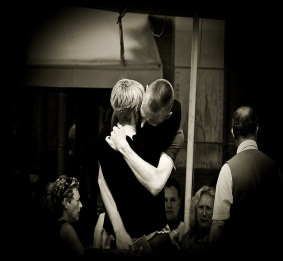 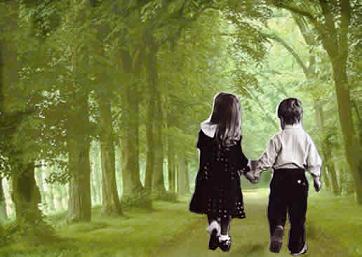 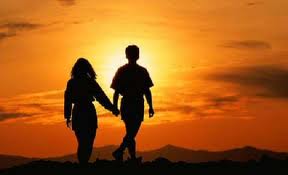 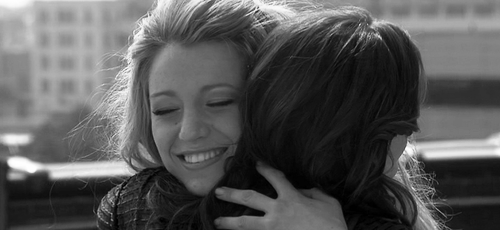 Leer en voz alta el  poema “AMIGA, no te mueras”Pedir que contesten las siguientes preguntas: ¿De qué trata el poema?, ¿Qué sentimientos o emociones evoca?, ¿Qué son los recursos literarios?, ¿Qué recursos literarios se emplearon para expresar emociones o sentimientos?, ¿Cuántos versos tiene?, ¿De cuántas estrofas se compone?Explicar: Las imágenes anteriores forman parte de un recurso que se emplea en los poemas, son expresiones que transmiten sensaciones que pueden ser recibidas a través de los sentidos: visuales, auditivas, táctiles, gustativas y olfativas. Otro recurso es el empleo del lenguaje figurado, que es aquel por el cual una palabra expresa una idea en términos de otra, apelando a una semejanza que puede ser real o imaginaria. Suele estar presente en la poesía y en textos literarios.Solicitar que lean algunos poemas e identifiquen las emociones o sentimientos que evocan. Además verificar si todos se refieren al amor.Pedir que busquen en los poemas que hayan leído anteriormente o consulten algún libro de poemas en la biblioteca escolar para que comparen en la siguiente clase lo que expresan cada uno.CIERREEntregar ejercicios sobre el tema para que los resuelvan.Pedir como tarea que lleven para la siguiente sesión poemas que evoquen diferentes sentimientos.RECURSO.- Ejercicio.CRITERIO.- Identifican los sentimientos que evoca un poema.INICIO Preguntar: ¿Qué recursos literarios conoces?, ¿Qué emociones has identificado en los distintos poemas que has leído?, ¿Recuerdas qué es una rima?, ¿Qué es un verso?, ¿Cuál es el lenguaje figurado?DESARROLLOSolicitar que observen las siguientes imágenes y mencionen qué emociones o sentimientos les provocan:Leer en voz alta el  poema “AMIGA, no te mueras”Pedir que contesten las siguientes preguntas: ¿De qué trata el poema?, ¿Qué sentimientos o emociones evoca?, ¿Qué son los recursos literarios?, ¿Qué recursos literarios se emplearon para expresar emociones o sentimientos?, ¿Cuántos versos tiene?, ¿De cuántas estrofas se compone?Explicar: Las imágenes anteriores forman parte de un recurso que se emplea en los poemas, son expresiones que transmiten sensaciones que pueden ser recibidas a través de los sentidos: visuales, auditivas, táctiles, gustativas y olfativas. Otro recurso es el empleo del lenguaje figurado, que es aquel por el cual una palabra expresa una idea en términos de otra, apelando a una semejanza que puede ser real o imaginaria. Suele estar presente en la poesía y en textos literarios.Solicitar que lean algunos poemas e identifiquen las emociones o sentimientos que evocan. Además verificar si todos se refieren al amor.Pedir que busquen en los poemas que hayan leído anteriormente o consulten algún libro de poemas en la biblioteca escolar para que comparen en la siguiente clase lo que expresan cada uno.CIERREEntregar ejercicios sobre el tema para que los resuelvan.Pedir como tarea que lleven para la siguiente sesión poemas que evoquen diferentes sentimientos.RECURSOS DIDÁCTICOSINICIO Preguntar: ¿Qué recursos literarios conoces?, ¿Qué emociones has identificado en los distintos poemas que has leído?, ¿Recuerdas qué es una rima?, ¿Qué es un verso?, ¿Cuál es el lenguaje figurado?DESARROLLOSolicitar que observen las siguientes imágenes y mencionen qué emociones o sentimientos les provocan:Leer en voz alta el  poema “AMIGA, no te mueras”Pedir que contesten las siguientes preguntas: ¿De qué trata el poema?, ¿Qué sentimientos o emociones evoca?, ¿Qué son los recursos literarios?, ¿Qué recursos literarios se emplearon para expresar emociones o sentimientos?, ¿Cuántos versos tiene?, ¿De cuántas estrofas se compone?Explicar: Las imágenes anteriores forman parte de un recurso que se emplea en los poemas, son expresiones que transmiten sensaciones que pueden ser recibidas a través de los sentidos: visuales, auditivas, táctiles, gustativas y olfativas. Otro recurso es el empleo del lenguaje figurado, que es aquel por el cual una palabra expresa una idea en términos de otra, apelando a una semejanza que puede ser real o imaginaria. Suele estar presente en la poesía y en textos literarios.Solicitar que lean algunos poemas e identifiquen las emociones o sentimientos que evocan. Además verificar si todos se refieren al amor.Pedir que busquen en los poemas que hayan leído anteriormente o consulten algún libro de poemas en la biblioteca escolar para que comparen en la siguiente clase lo que expresan cada uno.CIERREEntregar ejercicios sobre el tema para que los resuelvan.Pedir como tarea que lleven para la siguiente sesión poemas que evoquen diferentes sentimientos.Imágenes.Poemas.Ejercicios.PÁGINAS DEL LIBRO DEL ALUMNO.- 158-169Notas:___________________________________________________________________________________________________________________________ ________________________________________________________________________________________________________________________________Notas:___________________________________________________________________________________________________________________________ ________________________________________________________________________________________________________________________________APRENDIZAJES ESPERADOSPRODUCCIÓNTEMAS DE REFLEXIÓNTEMA DE LA SESIÓNEmplea recursos literarios para expresar sentimientos al escribir poemas.Clasificación de poemas leídos por los sentimientos que provocan.COMPRENSIÓN E INTERPRETACIÓNEmpleo de recursos literarios para expresar sentimientos y emociones.Clasificación por sentimiento.SECUENCIA DIDÁCTICAEVALUACIÓNINICIO Pedir que lean los poemas “Me gusta cuando callas”, “La muerte”, “De endurecer la tierra...”Preguntar: ¿Cuál de los tres poemas se refiere a la muerte?, ¿Quién es el autor de los poemas?, ¿De qué tema trata cada uno?, ¿Qué sentimientos evoca cada poema?DESARROLLOSolicitar que elijan un poema de los que trajeron (Si no traen alguno repartir de los del acervo) y que lo copien en el cuaderno.Pedir la participación de algunos niños para que lo lean en voz alta.Mencionar que busquen el significado de las palabras desconocidas que encuentren en su poema.Comentar que elaborarán una antología con cada uno de los poemas que trajeron.Definir cómo la organizarán: Por título, Por tema, Por autor.Realizar una clasificación grupal de los poemas.Solicitar que elaboren letreros para los criterios de clasificación y los peguen alrededor del salón.Indicar: Selecciona las estrofas del poema que más te haya gustado y ejemplifica uno de los sentimientos que tenga considerado en la clasificación.Invitar a que lean las estrofas más representativas.Pedir que peguen el poema en la parte del salón que corresponda (Dejar los poemas pegados para que después, puedan pegar los poemas que escribirán).CIERREEntregar ejercicios sobre el tema para que los resuelvan.Invitar a que comenten sus respuestas.RECURSO.- Ejercicio.CRITERIO.- Clasifican los poemas según el sentimiento que provocan.INICIO Pedir que lean los poemas “Me gusta cuando callas”, “La muerte”, “De endurecer la tierra...”Preguntar: ¿Cuál de los tres poemas se refiere a la muerte?, ¿Quién es el autor de los poemas?, ¿De qué tema trata cada uno?, ¿Qué sentimientos evoca cada poema?DESARROLLOSolicitar que elijan un poema de los que trajeron (Si no traen alguno repartir de los del acervo) y que lo copien en el cuaderno.Pedir la participación de algunos niños para que lo lean en voz alta.Mencionar que busquen el significado de las palabras desconocidas que encuentren en su poema.Comentar que elaborarán una antología con cada uno de los poemas que trajeron.Definir cómo la organizarán: Por título, Por tema, Por autor.Realizar una clasificación grupal de los poemas.Solicitar que elaboren letreros para los criterios de clasificación y los peguen alrededor del salón.Indicar: Selecciona las estrofas del poema que más te haya gustado y ejemplifica uno de los sentimientos que tenga considerado en la clasificación.Invitar a que lean las estrofas más representativas.Pedir que peguen el poema en la parte del salón que corresponda (Dejar los poemas pegados para que después, puedan pegar los poemas que escribirán).CIERREEntregar ejercicios sobre el tema para que los resuelvan.Invitar a que comenten sus respuestas.RECURSOS DIDÁCTICOSINICIO Pedir que lean los poemas “Me gusta cuando callas”, “La muerte”, “De endurecer la tierra...”Preguntar: ¿Cuál de los tres poemas se refiere a la muerte?, ¿Quién es el autor de los poemas?, ¿De qué tema trata cada uno?, ¿Qué sentimientos evoca cada poema?DESARROLLOSolicitar que elijan un poema de los que trajeron (Si no traen alguno repartir de los del acervo) y que lo copien en el cuaderno.Pedir la participación de algunos niños para que lo lean en voz alta.Mencionar que busquen el significado de las palabras desconocidas que encuentren en su poema.Comentar que elaborarán una antología con cada uno de los poemas que trajeron.Definir cómo la organizarán: Por título, Por tema, Por autor.Realizar una clasificación grupal de los poemas.Solicitar que elaboren letreros para los criterios de clasificación y los peguen alrededor del salón.Indicar: Selecciona las estrofas del poema que más te haya gustado y ejemplifica uno de los sentimientos que tenga considerado en la clasificación.Invitar a que lean las estrofas más representativas.Pedir que peguen el poema en la parte del salón que corresponda (Dejar los poemas pegados para que después, puedan pegar los poemas que escribirán).CIERREEntregar ejercicios sobre el tema para que los resuelvan.Invitar a que comenten sus respuestas.Ejercicios.Poemas.Letreros.Carteles.PÁGINAS DEL LIBRO DEL ALUMNO.- 158-169Notas:___________________________________________________________________________________________________________________________ ________________________________________________________________________________________________________________________________Notas:___________________________________________________________________________________________________________________________ ________________________________________________________________________________________________________________________________APRENDIZAJES ESPERADOSPRODUCCIÓNTEMAS DE REFLEXIÓNTEMA DE LA SESIÓNUtiliza diversos recursos literarios para crear un efecto poético.Análisis de las características de los poemas elegidos.PROPIEDADES Y TIPOS DE TEXTOSOrganización gráfica (verso y prosa) y temas que abordan diferentes tipos de poemas.Organización gráfica.SECUENCIA DIDÁCTICAEVALUACIÓNINICIO Leer en voz alta el poema “Niña”Preguntar: ¿De qué tema trata?, ¿Cuál es su estructura gráfica?DESARROLLOMencionar que los poemas tienen diversas características. Las más comunes son: Escritura en verso, Organización en estrofas.Mencionar que los poemas también se constituyen de un lenguaje normal del habla conformado por oraciones que forman párrafos. Ejemplo:...TU MIRADAAl igual que el hombre, su mirada, tiene carnet de identidad y está en el alma. Una mirada…, es capaz de expresar lo que la palabra, en ocasiones, no puede pronunciar. Llegar a lo más profundo a lo prohibido, cambiar el curso de una vida y, sin pedir permiso. Una Mirada nos puede arrastrar a las más bajas pasiones a las más altas sensaciones. Así es... mirar.Explicar que este tipo de poemas están escritos en prosa, que es otra forma de organización gráfica. Otras menos comunes son: Contener rimas, Métrica.Mencionar que el verso es cada una de las líneas de un poema, generalmente un renglón (Mostrar ejemplo).Explicar que la estrofa es el conjunto de versos que quedan unidos (Mostrar ejemplo).Invitar a que observen en los poemas que pegaron dentro del salón, la estructura graficas (Verso o prosa).Pedir que elijan uno de los poemas, cuenten los versos, las estrofas y escriban de qué tema trata.CIERREEntregar ejercicios sobre el tema para que los resuelvan.RECURSO.- Ejercicio.CRITERIO.- Identifican la organización gráfica (verso y prosa) en los poemas.INICIO Leer en voz alta el poema “Niña”Preguntar: ¿De qué tema trata?, ¿Cuál es su estructura gráfica?DESARROLLOMencionar que los poemas tienen diversas características. Las más comunes son: Escritura en verso, Organización en estrofas.Mencionar que los poemas también se constituyen de un lenguaje normal del habla conformado por oraciones que forman párrafos. Ejemplo:...TU MIRADAAl igual que el hombre, su mirada, tiene carnet de identidad y está en el alma. Una mirada…, es capaz de expresar lo que la palabra, en ocasiones, no puede pronunciar. Llegar a lo más profundo a lo prohibido, cambiar el curso de una vida y, sin pedir permiso. Una Mirada nos puede arrastrar a las más bajas pasiones a las más altas sensaciones. Así es... mirar.Explicar que este tipo de poemas están escritos en prosa, que es otra forma de organización gráfica. Otras menos comunes son: Contener rimas, Métrica.Mencionar que el verso es cada una de las líneas de un poema, generalmente un renglón (Mostrar ejemplo).Explicar que la estrofa es el conjunto de versos que quedan unidos (Mostrar ejemplo).Invitar a que observen en los poemas que pegaron dentro del salón, la estructura graficas (Verso o prosa).Pedir que elijan uno de los poemas, cuenten los versos, las estrofas y escriban de qué tema trata.CIERREEntregar ejercicios sobre el tema para que los resuelvan.RECURSOS DIDÁCTICOSINICIO Leer en voz alta el poema “Niña”Preguntar: ¿De qué tema trata?, ¿Cuál es su estructura gráfica?DESARROLLOMencionar que los poemas tienen diversas características. Las más comunes son: Escritura en verso, Organización en estrofas.Mencionar que los poemas también se constituyen de un lenguaje normal del habla conformado por oraciones que forman párrafos. Ejemplo:...TU MIRADAAl igual que el hombre, su mirada, tiene carnet de identidad y está en el alma. Una mirada…, es capaz de expresar lo que la palabra, en ocasiones, no puede pronunciar. Llegar a lo más profundo a lo prohibido, cambiar el curso de una vida y, sin pedir permiso. Una Mirada nos puede arrastrar a las más bajas pasiones a las más altas sensaciones. Así es... mirar.Explicar que este tipo de poemas están escritos en prosa, que es otra forma de organización gráfica. Otras menos comunes son: Contener rimas, Métrica.Mencionar que el verso es cada una de las líneas de un poema, generalmente un renglón (Mostrar ejemplo).Explicar que la estrofa es el conjunto de versos que quedan unidos (Mostrar ejemplo).Invitar a que observen en los poemas que pegaron dentro del salón, la estructura graficas (Verso o prosa).Pedir que elijan uno de los poemas, cuenten los versos, las estrofas y escriban de qué tema trata.CIERREEntregar ejercicios sobre el tema para que los resuelvan.Ejercicios.Poemas.PÁGINAS DEL LIBRO DEL ALUMNO.- 158-169Notas:___________________________________________________________________________________________________________________________ ________________________________________________________________________________________________________________________________Notas:___________________________________________________________________________________________________________________________ ________________________________________________________________________________________________________________________________APRENDIZAJES ESPERADOSPRODUCCIÓNTEMAS DE REFLEXIÓNTEMA DE LA SESIÓNUtiliza diversos recursos literarios para crear un efecto poético.Análisis de las características de los poemas elegidos.PROPIEDADES Y TIPOS DE TEXTOSOrganización gráfica (verso y prosa) y temas que abordan diferentes tipos de poemas.Tipos de poemas.SECUENCIA DIDÁCTICAEVALUACIÓNINICIO Pedir que lean el poema “Despertar”.Preguntar: ¿Cuántos versos tiene este poema?, ¿Cuántas estrofas tiene?, ¿Qué tipo de poema es?DESARROLLOExplicar: La poesía es un género literario se distingue de otros géneros por transmitir sentimientos, emociones y pensamientos a través de diferentes recursos expresivos. Dentro de la poesía podemos encontrar varios tipos de poemas.Soneto                           Copla                        Romance                      DécimoMencionar que cada tipo de poesía puede abordar temas diversos.Soneto: Poema formado por dos cuartetos y dos tercetos. Todos los versos son endecasílabos y su rima es consonante.Romance: Poema formado por una cantidad no fija de versos octosílabos. Los versos pares tienen rima asonante y los impares no tienen rima.Copla: Poema de cuatro versos en los que el segundo verso rima con el cuarto. Son generalmente graciosas e ingeniosas. Suelen ser anónimas y se hacen canciones con ellas.Décima: Poema formado por diez versos octosílabos.Explicar los diferentes tipos de poesía.Poesía Dramática: La acción de desarrolla por medio de diálogos. Cuando se trata de un hecho solemne con un final trágico, se llama tragedia, cuando el final es feliz, se dice comedia, y cuando es un asunto popular, se denomina sainete. Poesía lírica: En ella se expresan sentimientos íntimos de amor o amistad.Poesía épica: Relata hechos históricos.Pedir que identifiquen en el poema que eligieron el tipo de poema que es y el tema que aborda.Elegir cuál de los tipos de poema es el que más les gusta para cuando escriban el tuyo.CIERREEntregar ejercicios sobre el tema para que los resuelvan.RECURSO.- Ejercicio.CRITERIO.- Analizan los poemas e identifican los temas que abordan los diferentes tipos de poemas.INICIO Pedir que lean el poema “Despertar”.Preguntar: ¿Cuántos versos tiene este poema?, ¿Cuántas estrofas tiene?, ¿Qué tipo de poema es?DESARROLLOExplicar: La poesía es un género literario se distingue de otros géneros por transmitir sentimientos, emociones y pensamientos a través de diferentes recursos expresivos. Dentro de la poesía podemos encontrar varios tipos de poemas.Soneto                           Copla                        Romance                      DécimoMencionar que cada tipo de poesía puede abordar temas diversos.Soneto: Poema formado por dos cuartetos y dos tercetos. Todos los versos son endecasílabos y su rima es consonante.Romance: Poema formado por una cantidad no fija de versos octosílabos. Los versos pares tienen rima asonante y los impares no tienen rima.Copla: Poema de cuatro versos en los que el segundo verso rima con el cuarto. Son generalmente graciosas e ingeniosas. Suelen ser anónimas y se hacen canciones con ellas.Décima: Poema formado por diez versos octosílabos.Explicar los diferentes tipos de poesía.Poesía Dramática: La acción de desarrolla por medio de diálogos. Cuando se trata de un hecho solemne con un final trágico, se llama tragedia, cuando el final es feliz, se dice comedia, y cuando es un asunto popular, se denomina sainete. Poesía lírica: En ella se expresan sentimientos íntimos de amor o amistad.Poesía épica: Relata hechos históricos.Pedir que identifiquen en el poema que eligieron el tipo de poema que es y el tema que aborda.Elegir cuál de los tipos de poema es el que más les gusta para cuando escriban el tuyo.CIERREEntregar ejercicios sobre el tema para que los resuelvan.RECURSOS DIDÁCTICOSINICIO Pedir que lean el poema “Despertar”.Preguntar: ¿Cuántos versos tiene este poema?, ¿Cuántas estrofas tiene?, ¿Qué tipo de poema es?DESARROLLOExplicar: La poesía es un género literario se distingue de otros géneros por transmitir sentimientos, emociones y pensamientos a través de diferentes recursos expresivos. Dentro de la poesía podemos encontrar varios tipos de poemas.Soneto                           Copla                        Romance                      DécimoMencionar que cada tipo de poesía puede abordar temas diversos.Soneto: Poema formado por dos cuartetos y dos tercetos. Todos los versos son endecasílabos y su rima es consonante.Romance: Poema formado por una cantidad no fija de versos octosílabos. Los versos pares tienen rima asonante y los impares no tienen rima.Copla: Poema de cuatro versos en los que el segundo verso rima con el cuarto. Son generalmente graciosas e ingeniosas. Suelen ser anónimas y se hacen canciones con ellas.Décima: Poema formado por diez versos octosílabos.Explicar los diferentes tipos de poesía.Poesía Dramática: La acción de desarrolla por medio de diálogos. Cuando se trata de un hecho solemne con un final trágico, se llama tragedia, cuando el final es feliz, se dice comedia, y cuando es un asunto popular, se denomina sainete. Poesía lírica: En ella se expresan sentimientos íntimos de amor o amistad.Poesía épica: Relata hechos históricos.Pedir que identifiquen en el poema que eligieron el tipo de poema que es y el tema que aborda.Elegir cuál de los tipos de poema es el que más les gusta para cuando escriban el tuyo.CIERREEntregar ejercicios sobre el tema para que los resuelvan.Ejercicios.PÁGINAS DEL LIBRO DEL ALUMNO.- 158-169Notas:___________________________________________________________________________________________________________________________ ________________________________________________________________________________________________________________________________Notas:___________________________________________________________________________________________________________________________ ________________________________________________________________________________________________________________________________EJESentido Numérico y pensamiento algebraicoAPRENDIZAJES ESPERADOS-Resuelve problemas que implican identificar la regularidad de sucesiones con progresión aritmética, geométrica o especial.-Resuelve problemas que implican multiplicar o dividir números fraccionarios o decimales con números naturales.-Resuelve problemas que implican comparar dos o más razones.CONTENIDO DISCIPLINAR Números y sistema de numeraciónDeterminación de divisores o múltiplos comunes a varios números. Identificación, en casos sencillos, del mínimo común múltiplo y el máximo común divisor.ESTÁNDARES QUE SE FAVORECEN1.1.1. Lee, escribe y compara números naturales, fraccionarios y decimales.4.2. Aplica el razonamiento matemático a la solución de problemas personales, sociales y naturales, aceptando el principio de que existen diversos procedimientos para resolver los problemas particulares.COMPETENCIAS MATEMÁTICAS- Resolver problemas de manera autónoma.                               - Comunicar información matemática.- Validar procedimientos y resultados.                                         - Manejar técnicas eficientemente.SECUENCIA DIDÁCTICASECUENCIA DIDÁCTICAMOMENTOFECHA DE  APLICACIONSESIÓN Y ACTIVIDADESINICIO1.- Entregar un ejercicio a los alumnos donde deben encontrar los múltiplos de los números que se les muestran y solicitar que lo resuelvan de manera individual.Preguntar: ¿Recuerdas cómo obtener los múltiplos de un número? Invitar a los alumnos a que comenten con el resto de compañeros cuáles son los pasos que deben realizar para obtener los múltiplos de un número.Explicar: Los múltiplos de un número son todos aquellos números que lo contienen un número exacto de veces. Por ejemplo:El 12 es múltiplo de 3 porque lo contiene 4 veces.El 30 es múltiplo de 5 porque lo contiene 6 veces.Los múltiplos de un número se calculan multiplicando este número por los números naturales: 1, 2, 3, 4, 5, 6, 7, 8, 9, 10, 11, 12, 13, 14, 15, 16, 17, 18, 19, 20, 21, 22, 23…Los múltiplos de un número son infinitos:Múltiplos de 1: 1, 2, 3, 4, 5, 6, 7, 8, 9, 10, 11, 12, 13, 14, 15, 16, 17, 18…Múltiplos de 2: 2, 4, 6, 8, 10, 12, 14, 16, 18, 20, 22, 24, 26, 28, 30, 32…Múltiplos de 3: 3, 6, 9, 12, 15, 18, 21, 24, 27, 30, 33, 36, 39, 42, 45, 48…Múltiplos de 4: 4, 8, 12, 16, 20, 24, 28, 32, 36, 40, 44, 48, 52, 56, 60, 64…Múltiplos de 5: 5, 10, 15, 20, 25, 30, 35, 40, 45, 50, 55, 60, 65, 70, 75…Pedir que escriban diez múltiplos de los siguientes números en el cuaderno:- 14: 28, 42, 56, 70, 84, 98, 112, 126, 140, 154                              - 12: 24, 36, 48, 60, 72, 84, 96, 108, 120, 132- 10: 20, 30, 40, 50, 60, 70, 80, 90, 100, 110                                  - 8: 16, 24, 32, 40, 48, 56, 64, 72, 80, 88- 7: 14, 21, 28, 35, 42, 49, 56, 63, 70, 77                                        - 23: 46, 69, 92, 115, 138, 161, 184, 207, 230, 253- 34: 68, 102, 136, 170, 204, 238, 272, 306, 340, 374                    - 4: 8, 12, 16, 20, 24, 28, 32, 36, 40, 44- 16: 32, 48, 64, 80, 96, 112, 128, 144, 160, 176                            - 15: 30, 45, 60, 75, 90, 105, 120, 135, 150, 165Entregar un ejercicio relacionado con la temática de estudio para que lo resuelvan de manera individual. DESARROLLO2.- Solicitar a los alumnos que se reúnan en parejas, entregar un ejercicio donde deben encontrar los divisores de los números que se les muestran.Preguntar: ¿Recuerdas cuáles son los números divisores de un número? Explicar: El divisor de un número es aquel que está contenido en él un número exacto de veces. Por ejemplo: El número 2 es divisor del 10, porque si dividimos 10÷2 obtendremos como resultado 5, que es un número entero. En cambio si dividimos 10÷3 obtendríamos como resultado 3.333 el cual no es un número exacto, por lo tanto 3 no es divisor de 10. Pero, ¿cómo podemos encontrar los divisores de un número? ¡Es muy simple! Si el número es menor de 100, solamente debes recurrir a las tablas de división y de esta manera resultará sumamente fácil encontrar sus divisores. Si el número es muy grande debes recordar que TODO número es divisible por sí mismo y la unidad. Si solamente puede dividirse por éstos entonces será un número primo, por ejemplo: el 61, solamente puede ser dividido por la unidad (1) y él mismo (61). De esta manera ya tienes dos divisores de tu número. Para encontrar mayor cantidad de divisores puedes recurrir al uso de las siguientes reglas o criterios de divisibilidad que nos permiten saber de un modo sencillo cuando un número es divisible por otro: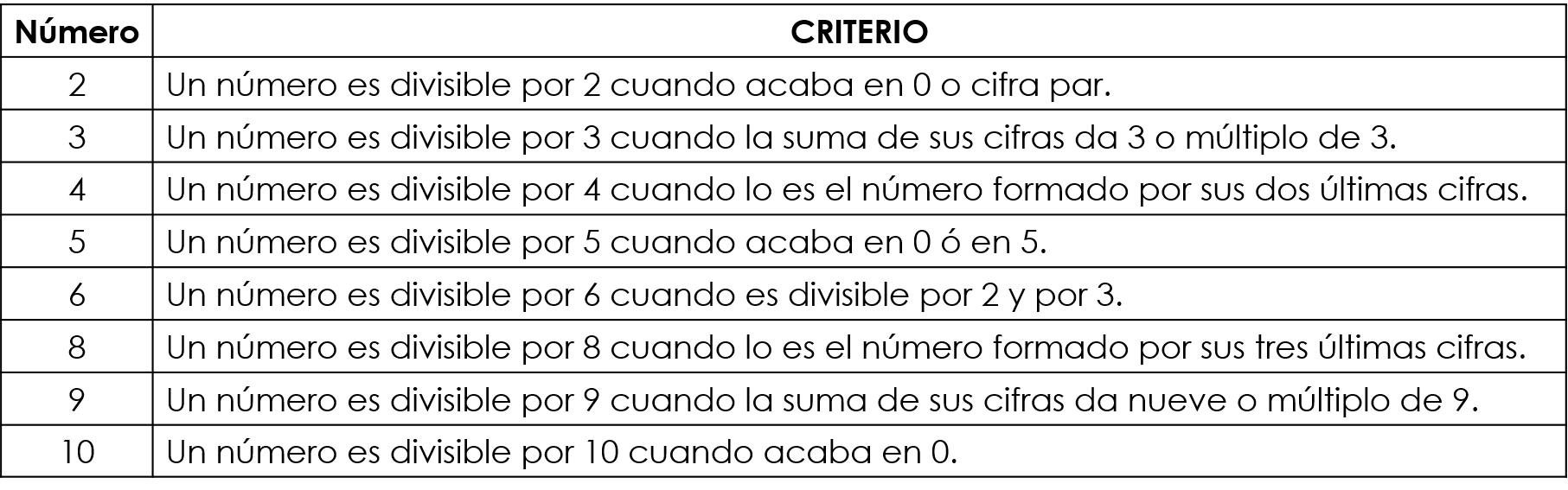 Pedir que escriban en su cuaderno la tabla de los criterios de divisibilidad. Explicar: Tomando en cuenta estos criterios puedes encontrar los demás divisores de un número ¿cómo? ¡Muy simple! Para ejemplificar obtendremos los divisores del número 510: Sus primeros divisores son: él mismo (510) y la unidad (1). Después comenzaremos a buscar más divisores con los criterios de divisibilidad:El número termina en 0, por lo tanto es divisible entre 2.La suma de sus dos últimas cifras es 1, por lo tanto no es divisible entre 3.Las últimas dos cifras del número forman el número 10, el cual no es divisible entre 4, por lo tanto no es divisible entre 4. El número termina en 0, por lo tanto es divisible entre 5.El número no es divisible por el número 2 y 3, por lo tanto no puede ser divisible entre 6. Las tres últimas cifras forman el número 510 el cual no es divisible entre 8, por lo tanto el número tampoco lo es.La suma de las cifras del número da como resultado 6, por lo tanto no es divisible entre 9.Debido a que el número termina en 0, sí es divisible entre 10.Ahora, dividiendo el número entre los números que sí es divisible, podrás encontrar más divisores:El número es divisible entre 2, por lo tanto 510÷2 = 255, éste número también es un divisor: 510÷255=2.También es divisible entre 5, 510÷5=102, éste número también es divisor: 510÷102=5.Otro de sus divisores es 10, 510÷10=51, 51 también es su divisor: 510÷51=10.Pedir que utilizando estos criterios encuentren los divisores de los siguientes números en su cuaderno: - 85: 1, 5, 17, 85                                                                - 47: 1, 47- 56: 1, 2, 4, 7, 8, 14, 28, 56                                              - 150: 1, 2, 3, 5, 6, 10, 15, 25, 30, 50, 75, 150- 236: 1, 2, 4, 59, 118, 236                                                - 96: 1, 2, 3, 4, 6, 8, 12, 16, 24, 32, 48, 96- 36: 1, 2, 3, 4, 6, 9, 12, 18, 36                                          - 68: 1, 2, 4, 17, 34, 68- 120: 1, 2, 3, 4, 6, 8, 10, 12, 15, 20, 30, 40, 60, 120        - 260: 1, 2, 4, 10, 26, 65, 130, 260 Entregar un ejercicio donde deben encontrar los divisores de los números que se les muestran.DESARROLLO3.-  Explicar: Existen números que tienen múltiplos y divisores comunes, es decir, que tienen algunos múltiplos o divisores que son iguales, por ejemplo:10: 20, 30, 40, 50, 60, 70, 80, 90, 1005: 10, 15, 20, 25, 30, 35, 40, 45, 50, 55, 60, 65, 70, 75, 80, 85, 90, 95, 100Los números 48 y 56 tienen los siguientes divisores:48: 1, 2, 3, 6, 8, 16, 24, 4856: 1, 2, 7, 8, 28, 56Los números 1, 2 y 8 son divisores comunes de ambos números. Pedir que encuentren los diez siguientes múltiplos de estas parejas de números:14: 28, 42, 56, 70, 84, 98, 112, 126, 140, 154                                12: 24, 36, 48, 60, 72, 84, 96, 108, 120, 1327: 14, 21, 28, 35, 42, 49, 56, 63, 70, 77                                          8: 16, 24, 32, 40, 48, 56, 64, 72, 80, 8815: 30, 45, 60, 75, 90, 105, 120, 135, 150, 165                              20: 40, 60, 80, 100, 120, 140, 160, 180, 200, 2206: 12, 18, 24, 30, 36, 42, 48, 54, 60, 66                                          15: 30, 45, 60, 75, 90, 105, 120, 135, 150, 1658: 16, 24, 32, 40, 48, 56, 64, 72, 80, 886: 12, 18, 24, 30, 36, 42, 48, 54, 60, 66Pedir que encierren con color rojo los múltiplos que compartan cada una de las parejas mostradas.Invitara los alumnos a que encuentren los divisores de las siguientes parejas de números:60: 1, 2, 3, 4, 5, 6, 10, 12, 15, 20, 30, 60                                        20: 1, 2, 4, 5, 10, 2090: 1, 2, 3, 5, 6, 9, 10, 15, 18, 30, 45, 90                                        25: 1, 5, 2530: 1, 2, 3, 5, 6, 10, 15, 30                                                              70: 1, 2, 5, 7, 10, 14, 35, 7050: 1, 2, 5, 10, 50                                                                            50: 1, 2, 5, 10, 25, 50200: 1, 2, 4, 5, 8, 10, 20, 25, 40, 50, 100, 200100: 1, 2, 4, 5, 10, 20, 25, 50, 100Pedir que encierren con color rojo los divisores comunes de cada pareja.Invitar a los alumnos a que seleccionen el múltiplo o divisor del número que se les muestra. DESARROLLO4.- Entregar un ejercicio donde los alumnos deben unir los números mostrados con sus múltiplos, pedir que lo resuelvan de manera individual para posteriormente comparar los resultados obtenidos con el resto del grupo y verificar que éstos sean correctos. Entregar un ejercicio donde los alumnos deben encontrar los divisores de algunos números para unirlos con una línea. Al finalizar se compararán los resultados con el resto del grupo. Formar parejas de trabajo. Indicar: Busca cinco números que tengan al menos 5 múltiplos comunes y otros cinco que tengan 5 divisores comunes. Invitar a comparar los números obtenidos con el resto del grupo ¿Algunos coinciden? ¿Cuáles? ¿Todos los números encontrados son correctos?DESARROLLO5.- Indicar: Escribe el siguiente problema en el cuaderno y resuélvelo utilizando los procedimientos que consideren correctos:Verónica tiene un gran jardín, algunas de las plantas deben ser regadas cada dos días y otras cada tres. Hoy las ha regado todas. ¿Dentro de cuántos días deberá regarlas el mismo día nuevamente?Invitar a los alumnos a comparar los resultados obtenidos con los compañeros ¿Cuáles procedimientos utilizaron? ¿Todos siguieron los mismos pasos? ¿Los resultados fueron similares?Explicar: Para resolver este tipo de problemas debes encontrar el mínimo común múltiplo de los números, en este caso del 2 y 3, pero ¿qué es un mínimo común múltiplo? El mínimo común múltiplo de dos o más números es el menor múltiplo común distinto de cero. Por ejemplo, para resolver el problema anterior debes hacer lo siguiente: Calcular los múltiplos de 2 –  2, 4, 6, 8, 10, 12, 14, 16, 18, 20, 22, 24, 26… Calcular los múltiplos de 3 – 3, 6, 9, 12, 15, 18, 21, 24, 27, 30, 33, 36, 39…Ahora, solo resta buscar el múltiplo más pequeño que coincida en ambos números, que en este caso es el 6:Calcular los múltiplos de 2 –  2, 4, 6, 8, 10, 12, 14, 16, 18, 20, 22, 24, 26… Calcular los múltiplos de 3 – 3, 6, 9, 12, 15, 18, 21, 24, 27, 30, 33, 36, 39…A este número se le llama mínimo común múltiplo de 2 y 3 y se escribe así: m.c.m. (2 y 3): 6.Pedir que utilizando este método encuentren el m.c.m. de las siguientes parejas de números:25, 15 – 75                         17, 23 – 391 35, 20 – 350                       18, 29 – 522 13, 17 – 221 Explicar que también pueden encontrar el mínimo común múltiplo de tres números o más siguiendo el mismo procedimiento. Indicar: Copia los siguientes números en tu cuaderno y escribe el m.c.m. de cada uno:15, 14, 12 – 630                             23, 30, 16 – 690 10, 25, 34 – 170                            18, 23, 30 – 2070                                  8, 14, 20 – 280 EVALUACIÓN.-   RECURSOS.-  Situaciones, ejercicios, problemas, preguntas y operaciones.                              CRITERIOS.- Procedimientos adecuados y resultados correctos.EVALUACIÓN.-   RECURSOS.-  Situaciones, ejercicios, problemas, preguntas y operaciones.                              CRITERIOS.- Procedimientos adecuados y resultados correctos.RECURSOS DIDACTICOS.-  Ejercicios.RECURSOS DIDACTICOS.-  Ejercicios.PÁGINAS DEL LIBRO SEP DEL ALUMNO.-  134 - 139PÁGINAS DEL LIBRO SEP DEL ALUMNO.-  134 - 139Notas:__________________________________________________________________________________________________________________________ ________________________________________________________________________________________________________________________________________________________________________________________________________________________________________________________________________________________________________________________________________________________________________________________________________________________________________________________________________________________________________________________________________________________________________________________________________________________________________________________________Notas:__________________________________________________________________________________________________________________________ ________________________________________________________________________________________________________________________________________________________________________________________________________________________________________________________________________________________________________________________________________________________________________________________________________________________________________________________________________________________________________________________________________________________________________________________________________________________________________________________________¿Cómo conocemos? El conocimiento científico y técnico contribuye a que tome decisiones para construir un entorno saludable¿Cómo conocemos? El conocimiento científico y técnico contribuye a que tome decisiones para construir un entorno saludable¿Cómo conocemos? El conocimiento científico y técnico contribuye a que tome decisiones para construir un entorno saludableAprendizajes esperados:Contenidos:Contenidos:- Aplica habilidades, actitudes y valores de la formación científica básica durante la planeación, el desarrollo, la comunicación y la evaluación de un proyecto de su interés en el que integra contenidos del curso.Proyecto estudiantil para integrar y aplicar aprendizajes esperados y las competenciasPreguntas opcionales:Acciones para promover la salud.- ¿Qué puedo hacer para conservar mi salud, a partir de las acciones que se llevan a cabo en el lugar donde vivo para promover la salud de niños y adolescentes?Proyecto estudiantil para integrar y aplicar aprendizajes esperados y las competenciasPreguntas opcionales:Acciones para promover la salud.- ¿Qué puedo hacer para conservar mi salud, a partir de las acciones que se llevan a cabo en el lugar donde vivo para promover la salud de niños y adolescentes?Estándares que se favorecen:Estándares que se favorecen:Competencias que se favorecen: 3. Habilidades asociadas a la ciencia3.2. Aplica habilidades necesarias para la investigación científica: responde preguntas o identifica problemas, revisa resultados, registra datos de observaciones y experimentos, construye, aprueba o rechaza hipótesis, desarrolla explicaciones y comunica resultados.3.4. Explica cómo las conclusiones de una investigación científica son consistentes con los datos y evidencias.3.5. Diseña, construye y evalúa dispositivos o modelos aplicando los conocimientos necesarios y las propiedades de los materiales.3.6. Comunica los resultados de observaciones e investigaciones al usar diversos recursos, incluyendo formas simbólicas, como los esquemas, gráficas y exposiciones, así como las tecnologías de la comunicación y la información.4. Actitudes asociadas a la ciencia4.1. Expresa curiosidad acerca de los fenómenos y procesos naturales en una variedad de contextos y comparte e intercambia ideas al respecto.4.2. Valora el conocimiento científico y sus enfoques para investigar y explicar los fenómenos y procesos naturales.4.3. Manifiesta disposición y toma decisiones en favor del cuidado del ambiente.4.4. Valora y respeta las diferentes formas de vida.4.5. Manifiesta compromiso con la idea de la interdependencia de los humanos con la naturaleza y la necesidad de cuidar la riqueza natural.4.6. Manifiesta responsabilidad al tomar decisiones informadas para cuidar su salud.4.7. Disfruta y aprecia los espacios naturales disponibles para la recreación y la actividad física.4.8. Manifiesta disposición para el trabajo colaborativo y reconoce la importancia de la igualdad de oportunidades.3. Habilidades asociadas a la ciencia3.2. Aplica habilidades necesarias para la investigación científica: responde preguntas o identifica problemas, revisa resultados, registra datos de observaciones y experimentos, construye, aprueba o rechaza hipótesis, desarrolla explicaciones y comunica resultados.3.4. Explica cómo las conclusiones de una investigación científica son consistentes con los datos y evidencias.3.5. Diseña, construye y evalúa dispositivos o modelos aplicando los conocimientos necesarios y las propiedades de los materiales.3.6. Comunica los resultados de observaciones e investigaciones al usar diversos recursos, incluyendo formas simbólicas, como los esquemas, gráficas y exposiciones, así como las tecnologías de la comunicación y la información.4. Actitudes asociadas a la ciencia4.1. Expresa curiosidad acerca de los fenómenos y procesos naturales en una variedad de contextos y comparte e intercambia ideas al respecto.4.2. Valora el conocimiento científico y sus enfoques para investigar y explicar los fenómenos y procesos naturales.4.3. Manifiesta disposición y toma decisiones en favor del cuidado del ambiente.4.4. Valora y respeta las diferentes formas de vida.4.5. Manifiesta compromiso con la idea de la interdependencia de los humanos con la naturaleza y la necesidad de cuidar la riqueza natural.4.6. Manifiesta responsabilidad al tomar decisiones informadas para cuidar su salud.4.7. Disfruta y aprecia los espacios naturales disponibles para la recreación y la actividad física.4.8. Manifiesta disposición para el trabajo colaborativo y reconoce la importancia de la igualdad de oportunidades.- Comprensión de fenómenos y procesos naturales desde la perspectiva científica.- Toma de decisiones informadas para el cuidado del ambiente y la promoción de la salud orientadas a la cultura de la prevención.- Comprensión de los alcances y limitaciones de la ciencia y del desarrollo tecnológico en diversos contextos.APRENDIZAJES ESPERADOSCONTENIDOSTEMA DE LA SESIÓNAplica habilidades, actitudes y valores de la formación científica básica durante la planeación, el desarrollo, la comunicación y la evaluación de un proyecto de su interés en el que integra contenidos del curso.Acciones para promover la salud.¿Qué puedo hacer para conservar mi salud, a partir de las acciones que se llevan a cabo en el lugar donde vivo para promover la salud de niños y adolescentes?Organización de equipos para elaborar acciones que promuevan la salud.SECUENCIA DIDÁCTICAEVALUACIÓNINICIOMencionar que en este proyecto investigarán acerca de ¿Qué puedo hacer para conservar mi salud, a partir de las acciones que se llevan a cabo en el lugar donde vivo para promover la salud de niños y adolescentes?DESARROLLO Mencionar que pueden presentar su investigación de varias formas:Puedes realizar un tríptico, una exposición o un cartel.Preguntar: ¿Cuál de estas opciones te gustaría realizar?CIERRE Pedir que se organicen en equipos.Solicitar que decidan en equipos qué van a hacer.INICIOMencionar que en este proyecto investigarán acerca de ¿Qué puedo hacer para conservar mi salud, a partir de las acciones que se llevan a cabo en el lugar donde vivo para promover la salud de niños y adolescentes?DESARROLLO Mencionar que pueden presentar su investigación de varias formas:Puedes realizar un tríptico, una exposición o un cartel.Preguntar: ¿Cuál de estas opciones te gustaría realizar?CIERRE Pedir que se organicen en equipos.Solicitar que decidan en equipos qué van a hacer.RECURSOS DIDÁCTICOSINICIOMencionar que en este proyecto investigarán acerca de ¿Qué puedo hacer para conservar mi salud, a partir de las acciones que se llevan a cabo en el lugar donde vivo para promover la salud de niños y adolescentes?DESARROLLO Mencionar que pueden presentar su investigación de varias formas:Puedes realizar un tríptico, una exposición o un cartel.Preguntar: ¿Cuál de estas opciones te gustaría realizar?CIERRE Pedir que se organicen en equipos.Solicitar que decidan en equipos qué van a hacer.PÁGINAS DEL LIBRO DEL ALUMNO.- 165 - 166Notas:___________________________________________________________________________________________________________________________ ________________________________________________________________________________________________________________________________Notas:___________________________________________________________________________________________________________________________ ________________________________________________________________________________________________________________________________APRENDIZAJES ESPERADOSCONTENIDOSTEMA DE LA SESIÓNAplica habilidades, actitudes y valores de la formación científica básica durante la planeación, el desarrollo, la comunicación y la evaluación de un proyecto de su interés en el que integra contenidos del curso.Acciones para promover la salud.¿Qué puedo hacer para conservar mi salud, a partir de las acciones que se llevan a cabo en el lugar donde vivo para promover la salud de niños y adolescentes?A organizar las actividades.SECUENCIA DIDÁCTICAEVALUACIÓNINICIOIndicar: Redacta preguntas sobre lo que requieren saber acerca del tema que eligieron.DESARROLLOInvitar a que comenten en equipo, dónde pueden investigar, con quién lo pueden hacer y quién tiene material que les pueda servir. Entregar formato para que lo contesten en equipo.CIERRESolicitar que investiguen sobre su tema.INICIOIndicar: Redacta preguntas sobre lo que requieren saber acerca del tema que eligieron.DESARROLLOInvitar a que comenten en equipo, dónde pueden investigar, con quién lo pueden hacer y quién tiene material que les pueda servir. Entregar formato para que lo contesten en equipo.CIERRESolicitar que investiguen sobre su tema.RECURSOS DIDÁCTICOSINICIOIndicar: Redacta preguntas sobre lo que requieren saber acerca del tema que eligieron.DESARROLLOInvitar a que comenten en equipo, dónde pueden investigar, con quién lo pueden hacer y quién tiene material que les pueda servir. Entregar formato para que lo contesten en equipo.CIERRESolicitar que investiguen sobre su tema.PÁGINAS DEL LIBRO DEL ALUMNO.-  165 - 166Notas:___________________________________________________________________________________________________________________________ ________________________________________________________________________________________________________________________________Notas:___________________________________________________________________________________________________________________________ ________________________________________________________________________________________________________________________________APRENDIZAJES ESPERADOSCONTENIDOSTEMA DE LA SESIÓNAplica habilidades, actitudes y valores de la formación científica básica durante la planeación, el desarrollo, la comunicación y la evaluación de un proyecto de su interés en el que integra contenidos del curso.Acciones para promover la salud.¿Qué puedo hacer para conservar mi salud, a partir de las acciones que se llevan a cabo en el lugar donde vivo para promover la salud de niños y adolescentes?A juntar la información.SECUENCIA DIDÁCTICAEVALUACIÓNINICIO Mencionar que ahora que ya saben lo que van hacer, es momento de ponerse a trabajar.DESARROLLOSolicitar que se reúnan en equipo.Pedir que reúnan la información y comiencen a realizar el borrador de su proyecto.CIERREInvitar a que revisen la ortografía.RECURSO.- Borrador.CRITERIO.- Organización y presentación de la información.INICIO Mencionar que ahora que ya saben lo que van hacer, es momento de ponerse a trabajar.DESARROLLOSolicitar que se reúnan en equipo.Pedir que reúnan la información y comiencen a realizar el borrador de su proyecto.CIERREInvitar a que revisen la ortografía.RECURSOS DIDÁCTICOSINICIO Mencionar que ahora que ya saben lo que van hacer, es momento de ponerse a trabajar.DESARROLLOSolicitar que se reúnan en equipo.Pedir que reúnan la información y comiencen a realizar el borrador de su proyecto.CIERREInvitar a que revisen la ortografía.PÁGINAS DEL LIBRO DEL ALUMNO.-  165 - 166Notas:___________________________________________________________________________________________________________________________ ________________________________________________________________________________________________________________________________Notas:___________________________________________________________________________________________________________________________ ________________________________________________________________________________________________________________________________Retos del mundoRetos del mundoAprendizajes esperados:Contenidos:- Reconoce factores que inciden en la calidad de vida de la población en el mundo.- Factores que inciden en la calidad de vida de la población en el mundo: bienestar, seguridad, paz social, tiempo libre, entre otros.Eje temático:Competencias que se favorecen: Calidad de vida, ambiente y prevención de desastres.Participación en el espacio donde se vive.APRENDIZAJES ESPERADOSCONTENIDOSTEMA DE LA SESIÓNReconoce factores que inciden en la calidad de vida de la población en el mundo.Factores que inciden en la calidad de vida de la población en el mundo: bienestar, seguridad, paz social, tiempo libre, entre otros.Calidad de Vida.SECUENCIA DIDÁCTICAEVALUACIÓNINICIOPreguntar: ¿Qué es la Calidad de Vida?, ¿Qué factores que inciden en el nivel de calidad de vida?, ¿Qué nivel de calidad de vida tiene tu país?DESARROLLOExplicar: Calidad de Vida Es el término que se utiliza para determinar el nivel de ingresos y de comodidades que una persona, un grupo familiar o una comunidad posee en un momento y espacio específico es decir establece el nivel de calidad de vida de las poblaciones. CIERRE Pedir que copien y completen en su libreta el siguiente texto: La calidad de vida es el término que se utiliza para determinar el nivel de ingresos y comodidades de una persona, un grupo o país.Los factores que se consideran para determinar el nivel de calidad de vida son: alimentación, educación, salud, vivienda, bienestar, seguridad, paz social, tiempo libre y el ambiente.Mostrar las siguientes imágenes: 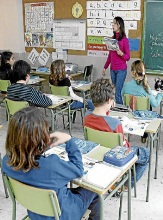 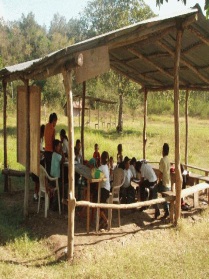 Pedir que escriban en su cuaderno las diferencias que encuentran entre ambas imágenes. Entregar ejercicios sobre el tema para que los resuelvan. Invitar a que comparen sus respuestas.Pedir como tarea que escriban en su cuaderno, los factores que inciden en la calidad de vida, busquen ilustraciones que se relacionen con cada uno de ellos y las lleven para la siguiente sesión.RECURSO.- Ejercicio.CRITERIO.- Conocen lo que es la calidad de vida. INICIOPreguntar: ¿Qué es la Calidad de Vida?, ¿Qué factores que inciden en el nivel de calidad de vida?, ¿Qué nivel de calidad de vida tiene tu país?DESARROLLOExplicar: Calidad de Vida Es el término que se utiliza para determinar el nivel de ingresos y de comodidades que una persona, un grupo familiar o una comunidad posee en un momento y espacio específico es decir establece el nivel de calidad de vida de las poblaciones. CIERRE Pedir que copien y completen en su libreta el siguiente texto: La calidad de vida es el término que se utiliza para determinar el nivel de ingresos y comodidades de una persona, un grupo o país.Los factores que se consideran para determinar el nivel de calidad de vida son: alimentación, educación, salud, vivienda, bienestar, seguridad, paz social, tiempo libre y el ambiente.Mostrar las siguientes imágenes: Pedir que escriban en su cuaderno las diferencias que encuentran entre ambas imágenes. Entregar ejercicios sobre el tema para que los resuelvan. Invitar a que comparen sus respuestas.Pedir como tarea que escriban en su cuaderno, los factores que inciden en la calidad de vida, busquen ilustraciones que se relacionen con cada uno de ellos y las lleven para la siguiente sesión.RECURSOS DIDÁCTICOSINICIOPreguntar: ¿Qué es la Calidad de Vida?, ¿Qué factores que inciden en el nivel de calidad de vida?, ¿Qué nivel de calidad de vida tiene tu país?DESARROLLOExplicar: Calidad de Vida Es el término que se utiliza para determinar el nivel de ingresos y de comodidades que una persona, un grupo familiar o una comunidad posee en un momento y espacio específico es decir establece el nivel de calidad de vida de las poblaciones. CIERRE Pedir que copien y completen en su libreta el siguiente texto: La calidad de vida es el término que se utiliza para determinar el nivel de ingresos y comodidades de una persona, un grupo o país.Los factores que se consideran para determinar el nivel de calidad de vida son: alimentación, educación, salud, vivienda, bienestar, seguridad, paz social, tiempo libre y el ambiente.Mostrar las siguientes imágenes: Pedir que escriban en su cuaderno las diferencias que encuentran entre ambas imágenes. Entregar ejercicios sobre el tema para que los resuelvan. Invitar a que comparen sus respuestas.Pedir como tarea que escriban en su cuaderno, los factores que inciden en la calidad de vida, busquen ilustraciones que se relacionen con cada uno de ellos y las lleven para la siguiente sesión.Imágenes. Ejercicios.PÁGINAS DEL LIBRO DEL ALUMNO.- 149 - 157Notas:___________________________________________________________________________________________________________________________ ________________________________________________________________________________________________________________________________Notas:___________________________________________________________________________________________________________________________ ________________________________________________________________________________________________________________________________APRENDIZAJES ESPERADOSCONTENIDOSTEMA DE LA SESIÓNReconoce factores que inciden en la calidad de vida de la población en el mundo. Factores que inciden en la calidad de vida de la población en el mundo. Bienestar, seguridad, paz social, tiempo libre, entre otros.Factores que interviene en la calidad de vida.SECUENCIA DIDÁCTICAEVALUACIÓNINICIOPreguntar: ¿Qué es una calidad de vida?, ¿Cuáles son los factores?, ¿Cómo debe vivir una persona?DESARROLLOPedir que elaboren un esquema en el que expliquen lo que es la calidad de vida y los factores que interviene en ella.Indicar: Reproduce en tu cuaderno las tablas con la información de los diferentes niveles de calidad de vida de la página 151 del libro de texto. CIERRE Pedir que en un planisferio ubiquen los países incluidos en las tablas, asignen un color para cada nivel y clasifiquen los países con esos colores. Solicitar que respondan las siguientes preguntas en su libreta: ¿Cuáles son los niveles de calidad de vida?, ¿Cuáles son los países de nivel de vida alta?, ¿Cuáles son los países de nivel de vida media?, ¿Cuáles son los países de nivel de vida bajo?, ¿En qué nivel de calidad de vida está México?Pedir como tarea que reúnan más ilustraciones relacionadas con los factores que inciden en la calidad de vida y las lleven para la siguiente sesión.RECURSO.- Actividad. CRITERIO.- Reconocen algunos de los factores que intervienen en la calidad de vida. INICIOPreguntar: ¿Qué es una calidad de vida?, ¿Cuáles son los factores?, ¿Cómo debe vivir una persona?DESARROLLOPedir que elaboren un esquema en el que expliquen lo que es la calidad de vida y los factores que interviene en ella.Indicar: Reproduce en tu cuaderno las tablas con la información de los diferentes niveles de calidad de vida de la página 151 del libro de texto. CIERRE Pedir que en un planisferio ubiquen los países incluidos en las tablas, asignen un color para cada nivel y clasifiquen los países con esos colores. Solicitar que respondan las siguientes preguntas en su libreta: ¿Cuáles son los niveles de calidad de vida?, ¿Cuáles son los países de nivel de vida alta?, ¿Cuáles son los países de nivel de vida media?, ¿Cuáles son los países de nivel de vida bajo?, ¿En qué nivel de calidad de vida está México?Pedir como tarea que reúnan más ilustraciones relacionadas con los factores que inciden en la calidad de vida y las lleven para la siguiente sesión.RECURSOS DIDÁCTICOSINICIOPreguntar: ¿Qué es una calidad de vida?, ¿Cuáles son los factores?, ¿Cómo debe vivir una persona?DESARROLLOPedir que elaboren un esquema en el que expliquen lo que es la calidad de vida y los factores que interviene en ella.Indicar: Reproduce en tu cuaderno las tablas con la información de los diferentes niveles de calidad de vida de la página 151 del libro de texto. CIERRE Pedir que en un planisferio ubiquen los países incluidos en las tablas, asignen un color para cada nivel y clasifiquen los países con esos colores. Solicitar que respondan las siguientes preguntas en su libreta: ¿Cuáles son los niveles de calidad de vida?, ¿Cuáles son los países de nivel de vida alta?, ¿Cuáles son los países de nivel de vida media?, ¿Cuáles son los países de nivel de vida bajo?, ¿En qué nivel de calidad de vida está México?Pedir como tarea que reúnan más ilustraciones relacionadas con los factores que inciden en la calidad de vida y las lleven para la siguiente sesión.Libros de texto. Planisferio. Ejercicios.PÁGINAS DEL LIBRO DEL ALUMNO.- 149 - 157Notas:___________________________________________________________________________________________________________________________ ________________________________________________________________________________________________________________________________Notas:___________________________________________________________________________________________________________________________ ________________________________________________________________________________________________________________________________Inicios de la Edad ModernaInicios de la Edad ModernaAprendizajes esperados:Contenidos:- Ordena cronológicamente los procesos de expansión cultural y económica de los inicios de la Edad Moderna y ubica espacialmente los viajes de exploración que permitieron el encuentro de Europa y América.- Describe las causas que favorecieron el crecimiento de las ciudades.Panorama del periodo- Ubicación temporal y espacial del Renacimiento y de los viajes de exploración.Temas para comprender el periodo¿Por qué Europa se convierte en un continente importante?- El resurgimiento de la vida urbana y del comercio: Las repúblicas italianas y el florecimiento del comercio de Europa con Oriente.Temas para analizar y reflexionar- La globalización económica del siglo xvi y la nueva idea del mundo y la vida.Competencias que se favorecen: Competencias que se favorecen: - Comprensión del tiempo y del espacio históricos.              - Manejo de información histórica.            - Formación de una  conciencia histórica para la convivencia.- Comprensión del tiempo y del espacio históricos.              - Manejo de información histórica.            - Formación de una  conciencia histórica para la convivencia.APRENDIZAJES ESPERADOSCONTENIDOSTEMA DE LA SESIÓNOrdena cronológicamente los procesos de expansión cultural y económica de los inicios de la Edad Moderna y ubica espacialmente los viajes de exploración que permitieron el encuentro de Europa y América.Ubicación temporal y espacial del Renacimiento y de los viajes de exploración.El Renacimiento.SECUENCIA DIDÁCTICAEVALUACIÓNINICIO Preguntar: ¿Qué sucedió después de la Edad Media?, ¿Qué fue el Renacimiento?, ¿Qué características presentó esta nueva etapa de la historia de la humanidad?DESARROLLOExplicar: Se denomina Renacimiento al fenómeno cultural iniciado en la Edad Moderna que retoma los principios de la antigüedad clásica pero actualizándola, sin renunciar a la tradición cristiana, sustituyendo la omnipresencia de lo religioso por el aumento y afirmación de los valores del mundo y del ser humano. La invención de la imprenta por Gutenberg fue muy importante, ya que con ella se difundió más fácil y rápidamente la información, así como los conocimientos. Algunos de los personajes más sobresalientes del Renacimiento fueron: Nicolás Copérnico, Galileo Galilei y Johannes Kepler.Pedir que copien en su cuaderno el siguiente esquema: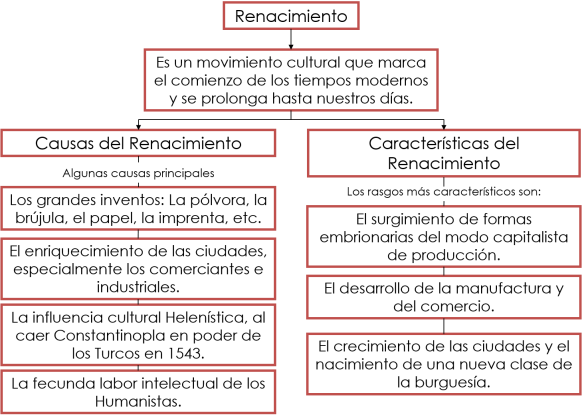 CIERREEntregar ejercicios sobre el tema para que los resuelvan.RECURSO.- Ejercicio.CRITERIO.- Resaltan las características principales del Renacimiento.INICIO Preguntar: ¿Qué sucedió después de la Edad Media?, ¿Qué fue el Renacimiento?, ¿Qué características presentó esta nueva etapa de la historia de la humanidad?DESARROLLOExplicar: Se denomina Renacimiento al fenómeno cultural iniciado en la Edad Moderna que retoma los principios de la antigüedad clásica pero actualizándola, sin renunciar a la tradición cristiana, sustituyendo la omnipresencia de lo religioso por el aumento y afirmación de los valores del mundo y del ser humano. La invención de la imprenta por Gutenberg fue muy importante, ya que con ella se difundió más fácil y rápidamente la información, así como los conocimientos. Algunos de los personajes más sobresalientes del Renacimiento fueron: Nicolás Copérnico, Galileo Galilei y Johannes Kepler.Pedir que copien en su cuaderno el siguiente esquema:CIERREEntregar ejercicios sobre el tema para que los resuelvan.RECURSOS DIDÁCTICOSINICIO Preguntar: ¿Qué sucedió después de la Edad Media?, ¿Qué fue el Renacimiento?, ¿Qué características presentó esta nueva etapa de la historia de la humanidad?DESARROLLOExplicar: Se denomina Renacimiento al fenómeno cultural iniciado en la Edad Moderna que retoma los principios de la antigüedad clásica pero actualizándola, sin renunciar a la tradición cristiana, sustituyendo la omnipresencia de lo religioso por el aumento y afirmación de los valores del mundo y del ser humano. La invención de la imprenta por Gutenberg fue muy importante, ya que con ella se difundió más fácil y rápidamente la información, así como los conocimientos. Algunos de los personajes más sobresalientes del Renacimiento fueron: Nicolás Copérnico, Galileo Galilei y Johannes Kepler.Pedir que copien en su cuaderno el siguiente esquema:CIERREEntregar ejercicios sobre el tema para que los resuelvan.Ejercicios.PÁGINAS DEL LIBRO DEL ALUMNO.-   108-111Notas:___________________________________________________________________________________________________________________________ ________________________________________________________________________________________________________________________________Notas:___________________________________________________________________________________________________________________________ ________________________________________________________________________________________________________________________________APRENDIZAJES ESPERADOSCONTENIDOSTEMA DE LA SESIÓNDescribe las causas que favorecieron el crecimiento de las ciudades.El resurgimiento de la vida urbana y del comercio: Las repúblicas italianas y el florecimiento del comercio de Europa con Oriente.La globalización económica del siglo XVI y la nueva idea del mundo y la vida.Las ciudades europeas.SECUENCIA DIDÁCTICAEVALUACIÓNINICIO Preguntar: ¿Cuál fue la transformación económica tras la culminación de la Edad Media?, ¿Cuáles fueron las ciudades europeas más importantes con el Renacimiento?, ¿Por qué Italia se convirtió en el centro de atenciones en el Renacimiento?DESARROLLOExplicar: En el siglo XV, cinco grandes fuerzas dominaron la península itálica: Milán, Venecia, Florencia, los Estados Pontificios y Nápoles. El norte de Italia estaba dividido entre el ducado de Milán y Venecia. Tras la muerte del último visconte gobernante de Milán, ocurrida en 1447, Francesco Sforza, uno de los líderes condottierí de su tiempo, incitó a sus empleados milaneses a conquistar la ciudad y se convirtió en su nuevo duque. Tanto los Visconti como los Sforza se empeñaron en crear un estado territorial altamente centralizado.Pedir que copien en su cuaderno el siguiente esquema: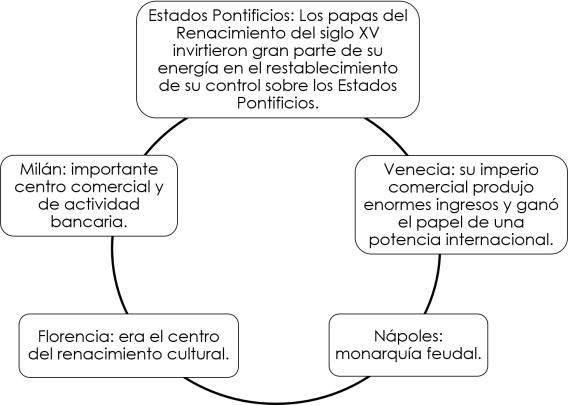 CIERREEntregar ejercicios sobre el tema para que los resuelvan.RECURSO.- Ejercicio.CRITERIO.- Mencionan las causas que favorecieron el crecimiento de las ciudades.INICIO Preguntar: ¿Cuál fue la transformación económica tras la culminación de la Edad Media?, ¿Cuáles fueron las ciudades europeas más importantes con el Renacimiento?, ¿Por qué Italia se convirtió en el centro de atenciones en el Renacimiento?DESARROLLOExplicar: En el siglo XV, cinco grandes fuerzas dominaron la península itálica: Milán, Venecia, Florencia, los Estados Pontificios y Nápoles. El norte de Italia estaba dividido entre el ducado de Milán y Venecia. Tras la muerte del último visconte gobernante de Milán, ocurrida en 1447, Francesco Sforza, uno de los líderes condottierí de su tiempo, incitó a sus empleados milaneses a conquistar la ciudad y se convirtió en su nuevo duque. Tanto los Visconti como los Sforza se empeñaron en crear un estado territorial altamente centralizado.Pedir que copien en su cuaderno el siguiente esquema:CIERREEntregar ejercicios sobre el tema para que los resuelvan.RECURSOS DIDÁCTICOSINICIO Preguntar: ¿Cuál fue la transformación económica tras la culminación de la Edad Media?, ¿Cuáles fueron las ciudades europeas más importantes con el Renacimiento?, ¿Por qué Italia se convirtió en el centro de atenciones en el Renacimiento?DESARROLLOExplicar: En el siglo XV, cinco grandes fuerzas dominaron la península itálica: Milán, Venecia, Florencia, los Estados Pontificios y Nápoles. El norte de Italia estaba dividido entre el ducado de Milán y Venecia. Tras la muerte del último visconte gobernante de Milán, ocurrida en 1447, Francesco Sforza, uno de los líderes condottierí de su tiempo, incitó a sus empleados milaneses a conquistar la ciudad y se convirtió en su nuevo duque. Tanto los Visconti como los Sforza se empeñaron en crear un estado territorial altamente centralizado.Pedir que copien en su cuaderno el siguiente esquema:CIERREEntregar ejercicios sobre el tema para que los resuelvan.Ejercicios.PÁGINAS DEL LIBRO DEL ALUMNO.-   114-115Notas:___________________________________________________________________________________________________________________________ ________________________________________________________________________________________________________________________________Notas:___________________________________________________________________________________________________________________________ ________________________________________________________________________________________________________________________________Acontecimientos sociales que demandan la participación ciudadanaAcontecimientos sociales que demandan la participación ciudadanaAcontecimientos sociales que demandan la participación ciudadanaAprendizajes esperados:Ámbito:Contenidos:- Participa en la solución de conflictos, tomando en consideración la opinión de los demás y empleando mecanismos de negociación y mediación.AulaLos conflictos: un componente de la convivencia diariaQué conflictos se han generado recientemente en la región donde vivo, en el país o en el mundo. En qué medios de información me entero de los conflictos colectivos. Qué función tiene la información en la búsqueda de soluciones a conflictos. Qué papel tiene el diálogo, la negociación y la mediación en la solución de los conflictos locales e internacionales. Qué capacidades y actitudes deben ponerse en práctica para resolver conflictos.Competencias que se favorecen: Competencias que se favorecen: Competencias que se favorecen: - Manejo y resolución de conflictos.                                                                - Participación social y política.- Manejo y resolución de conflictos.                                                                - Participación social y política.- Manejo y resolución de conflictos.                                                                - Participación social y política.APRENDIZAJES ESPERADOSCONTENIDOSTEMA DE LA SESIÓNParticipa en la solución de conflictos, tomando en consideración la opinión de los demás y empleando mecanismos de negociación y mediación. Qué conflictos se han generado recientemente en la región donde vivo, en el país o en el mundo. En qué medios de información me entero de los conflictos colectivos. Qué función tiene la información en la búsqueda de soluciones a conflictos. Conflictos locales, nacionales y del mundo.SECUENCIA DIDÁCTICAEVALUACIÓNINICIO Preguntar: ¿Qué conflictos han sucedido recientemente en tu localidad?, ¿Cómo es que te enteras de estos conflictos?, ¿Quiénes participan en la solución del problema?, ¿Cómo solucionan el problema?DESARROLLOExplicar que en cualquier lugar puede haber conflictos, por no considerar la opinión de los demás. La comunicación es un asunto de importancia vital, para que la ciudadanía vivan en armonía con otras personas que nos rodean, estableciendo una sana convivencia.Indicar: Copia y completa en tu cuaderno la siguiente información:Un desafío más importante que tiene la ciudadanía mexicana es vivir en armonía con otras personas que nos rodean, estableciendo una sana convivencia.Los medios masivos de comunicación dan cuenta de los muchos problemas que las sociedades actuales padecemos.Los problemas que surgen entre los seres humanos pueden expresarse a través de conflictos.Socializar las respuestas de las frases de manera grupal.CIERREPedir que busquen una noticia relativa a un conflicto social en México y otras partes del mundo.Solicitar que recorten y peguen la noticia en el cuaderno.Indicar: Escribe y contesta las siguientes preguntas sobre la noticia: ¿Quiénes están involucrados en el conflicto?, ¿Qué papel tienen estas personas o grupos en la sociedad?, ¿Cómo afecta a cada grupo este conflicto?, ¿Por qué se desencadenó el conflicto?, ¿Cómo se está dando la comunicación?, ¿Se ha expresado o ensayado algún tipo de solución?, ¿Qué intereses tienen los involucrados?, ¿Cómo te gustaría que se solucionara este conflicto?Invitar a que comenten sus respuestas.RECURSO.- Noticia.CRITERIO.- Identifican una problemática para recomendar acciones en la resolución de ésta.INICIO Preguntar: ¿Qué conflictos han sucedido recientemente en tu localidad?, ¿Cómo es que te enteras de estos conflictos?, ¿Quiénes participan en la solución del problema?, ¿Cómo solucionan el problema?DESARROLLOExplicar que en cualquier lugar puede haber conflictos, por no considerar la opinión de los demás. La comunicación es un asunto de importancia vital, para que la ciudadanía vivan en armonía con otras personas que nos rodean, estableciendo una sana convivencia.Indicar: Copia y completa en tu cuaderno la siguiente información:Un desafío más importante que tiene la ciudadanía mexicana es vivir en armonía con otras personas que nos rodean, estableciendo una sana convivencia.Los medios masivos de comunicación dan cuenta de los muchos problemas que las sociedades actuales padecemos.Los problemas que surgen entre los seres humanos pueden expresarse a través de conflictos.Socializar las respuestas de las frases de manera grupal.CIERREPedir que busquen una noticia relativa a un conflicto social en México y otras partes del mundo.Solicitar que recorten y peguen la noticia en el cuaderno.Indicar: Escribe y contesta las siguientes preguntas sobre la noticia: ¿Quiénes están involucrados en el conflicto?, ¿Qué papel tienen estas personas o grupos en la sociedad?, ¿Cómo afecta a cada grupo este conflicto?, ¿Por qué se desencadenó el conflicto?, ¿Cómo se está dando la comunicación?, ¿Se ha expresado o ensayado algún tipo de solución?, ¿Qué intereses tienen los involucrados?, ¿Cómo te gustaría que se solucionara este conflicto?Invitar a que comenten sus respuestas.RECURSOS DIDÁCTICOSINICIO Preguntar: ¿Qué conflictos han sucedido recientemente en tu localidad?, ¿Cómo es que te enteras de estos conflictos?, ¿Quiénes participan en la solución del problema?, ¿Cómo solucionan el problema?DESARROLLOExplicar que en cualquier lugar puede haber conflictos, por no considerar la opinión de los demás. La comunicación es un asunto de importancia vital, para que la ciudadanía vivan en armonía con otras personas que nos rodean, estableciendo una sana convivencia.Indicar: Copia y completa en tu cuaderno la siguiente información:Un desafío más importante que tiene la ciudadanía mexicana es vivir en armonía con otras personas que nos rodean, estableciendo una sana convivencia.Los medios masivos de comunicación dan cuenta de los muchos problemas que las sociedades actuales padecemos.Los problemas que surgen entre los seres humanos pueden expresarse a través de conflictos.Socializar las respuestas de las frases de manera grupal.CIERREPedir que busquen una noticia relativa a un conflicto social en México y otras partes del mundo.Solicitar que recorten y peguen la noticia en el cuaderno.Indicar: Escribe y contesta las siguientes preguntas sobre la noticia: ¿Quiénes están involucrados en el conflicto?, ¿Qué papel tienen estas personas o grupos en la sociedad?, ¿Cómo afecta a cada grupo este conflicto?, ¿Por qué se desencadenó el conflicto?, ¿Cómo se está dando la comunicación?, ¿Se ha expresado o ensayado algún tipo de solución?, ¿Qué intereses tienen los involucrados?, ¿Cómo te gustaría que se solucionara este conflicto?Invitar a que comenten sus respuestas.Revistas.Periódicos.PÁGINAS DEL LIBRO DEL ALUMNO.- 162-171Notas:___________________________________________________________________________________________________________________________ ________________________________________________________________________________________________________________________________Notas:___________________________________________________________________________________________________________________________ ________________________________________________________________________________________________________________________________Aprendizajes esperados:Competencias que se favorecen:Lenguaje artístico:Reconoce la importancia de la fotografía y del video como recursos documentales para el resguardo y la conservación del patrimonio intangible.- Artística y cultural.- Artes visuales.EjeEjeEjeApreciaciónExpresiónContextualización- Observación de imágenes fotográficas del patrimonio intangible.- Identificación de algunos ejemplos de patrimonio intangible (lenguaje, costumbres, religiones, leyendas, música, mitos, religiones, comida).Argumentación en torno a la importancia de preservar el patrimonio natural de un lugar, reconociendo las medidas necesarias para su conservación.Investigación sobre el patrimonio intangible del lugar y cómo se muestra.APRENDIZAJES ESPERADOSCONTENIDOSTEMA DE LA SESIÓNReconoce la importancia de la fotografía y del video como recursos documentales para el resguardo y la conservación del patrimonio intangible.-Observación de imágenes fotográficas del patrimonio intangible.-Identificación de algunos ejemplos de patrimonio intangible (lenguaje, costumbres, religiones, leyendas, música, mitos, religiones, comida).Patrimonio intangible.SECUENCIA DIDÁCTICAEVALUACIÓNINICIO Preguntar: ¿Qué es el patrimonio intangible?Pedir que escriban en el cuaderno cuatro ejemplos de patrimonio intangible que conozcan.DESARROLLOExplicar que el patrimonio está constituido por aquella parte invisible que reside en el espíritu mismo de las culturas. La noción de este patrimonio coinciden con la de la cultura, entendidas como el conjunto de rasgos, distintos, espirituales y materiales, materiales y afectivos que caracterizan una sociedad o un grupo social. El patrimonio intangible está constituido por elementos como: la poesía, ritmos, modos de vida, medicina tradicional, religión, las diferentes lenguas, modismos regionales, la música, bailes, trajes, la comida, mitos, leyendas, etc. CIERREEntregar ejercicios donde deberán identificar las imágenes que pertenezcan al patrimonio intangible y colorearlas.Invitar a que socialicen sus resultados.RECURSO.- Ejercicio.CRITERIO.- Identifican algunos ejemplos del patrimonio intangible a través de la observación.INICIO Preguntar: ¿Qué es el patrimonio intangible?Pedir que escriban en el cuaderno cuatro ejemplos de patrimonio intangible que conozcan.DESARROLLOExplicar que el patrimonio está constituido por aquella parte invisible que reside en el espíritu mismo de las culturas. La noción de este patrimonio coinciden con la de la cultura, entendidas como el conjunto de rasgos, distintos, espirituales y materiales, materiales y afectivos que caracterizan una sociedad o un grupo social. El patrimonio intangible está constituido por elementos como: la poesía, ritmos, modos de vida, medicina tradicional, religión, las diferentes lenguas, modismos regionales, la música, bailes, trajes, la comida, mitos, leyendas, etc. CIERREEntregar ejercicios donde deberán identificar las imágenes que pertenezcan al patrimonio intangible y colorearlas.Invitar a que socialicen sus resultados.RECURSOS DIDÁCTICOSINICIO Preguntar: ¿Qué es el patrimonio intangible?Pedir que escriban en el cuaderno cuatro ejemplos de patrimonio intangible que conozcan.DESARROLLOExplicar que el patrimonio está constituido por aquella parte invisible que reside en el espíritu mismo de las culturas. La noción de este patrimonio coinciden con la de la cultura, entendidas como el conjunto de rasgos, distintos, espirituales y materiales, materiales y afectivos que caracterizan una sociedad o un grupo social. El patrimonio intangible está constituido por elementos como: la poesía, ritmos, modos de vida, medicina tradicional, religión, las diferentes lenguas, modismos regionales, la música, bailes, trajes, la comida, mitos, leyendas, etc. CIERREEntregar ejercicios donde deberán identificar las imágenes que pertenezcan al patrimonio intangible y colorearlas.Invitar a que socialicen sus resultados.Ejercicios.PÁGINAS DEL LIBRO DEL ALUMNO.-  Notas:___________________________________________________________________________________________________________________________ ________________________________________________________________________________________________________________________________Notas:___________________________________________________________________________________________________________________________ ________________________________________________________________________________________________________________________________